Виды работы с текстом.Одним из важнейших показателей уровня культуры человека, его мышления, интеллекта является его речь. Речь - это вид деятельности человека, реализация мышления на основе использования средств языка (слов, их сочетаний, предложений и пр.). Речь выполняет функции общения и сообщения, эмоционального самовыражения и воздействия на других людей.Хорошо развитая речь служит одним из важнейших средств активной деятельности человека в современном обществе, а для школьника - средством успешного обучения в школе является работа с текстом.В развитии речи отчетливо выделяются три направления:- работа над словом (лексический уровень);- работа над словосочетанием и предложением (синтаксический уровень);- работа над связной речью (уровень текста).Текст – это основа создания на уроках русского языка развивающей речевой среды. Именно текст - основной компонент структуры учебника по русскому языку, именно через текст реализуются все цели обучения в их комплексе: коммуникативная, образовательная, развивающая, воспитательная. Наиболее результативными являются следующие формы и методы организации работы с текстом:
• комплексная работа с текстом;
• лингвостилистический анализ текста;
• сочинение-рассуждение;
• редактирование текста;
• различные виды диктантов;
• работа с текстами-миниатюрами;
• составление синквейнов;
• коммуникативные и игровые ситуации.Тексты должны быть интересными с точки зрения орфографии, отличаться стилем, типом речи, лексикой, содержать различные синтаксические конструкции.основная мысль текстаИдея текстазаголовок текстаТип текстапостроение (структура) текстаСтиль текстаСвязь между частями текстаСвязь между предложениями в каждой части текстаВыразительные средства речи и их рольВиды текстовОбучающий комплексный анализ текстаВыполни задание, используя справочный материал.1. Определите, что перед вами: слова, предложения, текст.2. Докажите, что это текст.3. Каким типом речи (повествованием, описанием, рассуждением) является данный текст? Докажите.4. Определите стиль текста. Докажите.5. Определите тему и главную мысль текста.6. На что указывает заглавие текста?Материал для справок:1. Слово - единица речи.2. Предложение - группа слов, связанных по смыслу и грамматически.3. Текст - группа предложений, связанных по смыслу и грамматически.4. Основная мысль (идея) текста - это то, к чему призывает автор, чему учит, с какой целью написан текст.5. Текст - целостная смысловая единица речи, которая содержит в себе самостоятельное законченное сообщение.6. Стихотворение, рассказ, научная статья, заметка в газету, школьное сочинение, обсуждение с приятелем планов на воскресенье - все это виды текстов.7. Признаки текста: состоит из группы предложений, предложения связаны по смыслу и с помощью различных грамматических средств (повторением одних и тех же слов, интонацией); имеет заголовок, предложения связаны общей темой, единой мыслью (идеей).8. Тема - то, о чем или о ком говорится в тексте. Часто тема отражена в заглавии.Вся работа с текстом основана на дидактических принципах:А).“От простого – к сложному, от легкого – к трудному”.Б). доступностиВ). наглядностиВиды работы с текстом.1. Дели текст на предложения:ПримерыПотерялись знаки препинания! Найди их. Текст разделина предложения и запиши. Подчеркни последнее предложение.стоит в поле теремок бежала мимо мышка-норушкаувидела она теремок и остановилась кто в теремке живётРаздели текст на предложения, соблюдая правила оформления предложений:Муравей и зерноМуравей нашёл зёрнышко он потащил зерно в муравейник но зерно было тяжёлое муравей один не мог дотащить его он позвал на помощь товарищей вместе они утащили зерно в муравейник.Раздели текст на предложения, напиши, подчеркни главные члены.         Пришла настоящая зима выпал пушистый снег снежинки кружатся в воздухе мороз нарисовал на окнах ледяные узоры мальчики катаются на лыжах и коньках девочки лепят снеговика.Перед тобой текст, в котором «спрятались» шесть предложений. Если ты их найдёшь, получится интересное стихотворение. Напиши.Подчеркни главные члены во2-6 предложениях.Много зверюшек живёт в уголке рыжая белка сидит на сучке рыбки в воде затевают игру кролик грызёт на поляне кору здесь черепаха и ёжик живут каждому дети гостинец несут.Расставь знаки препинания.Из- под каменист_ берега б_ёт родник его открыли охотники они вырыли лунку очистили от песка обл_жили камнем р_дничок наполнил лунку и потёк теперь ч_рпают воду из лунки как из колодца я часто бывал на Кавказ_ и вид_л в г_рах р_дники их находят по р_сяной влажност_ на скалах скалу пр_рубают выводят родник наружу из камней у самой тр_пы выкладывают колодец здесь усталый путник мож_т ут_лить жажду а ты пил воду из родника нет ничего прохладнее и чище ключевой воды5. Составь предложения из слов.Из данных слов составить предложения, запиши текстом, текст озаглавить:Русский, хорош, зимой, лес.Деревьями, под, сугробы, глубокие.Согнулись, берёз, от, молодых, инея, стволы.Зелёные, покрыты, ветви елей, шапками, снега, белыми.3. Работа над деформированным текстом:Вставить в текст слова для справок  _____________ снегНочью выпал ___________ снег. Он _____________ и ______________. Снег украсил двор. На ___________ берёзке и дубках _____________ хлопья. Надеваю __________шубу, ___________ шапку, варежки и бегу на улицу. У крыльца ___________ сугроб. Беру ___________  лопатку и чищу дорожку. Под снежком ____________ лёд.Слова для справок: первый, мягкий, пушистый, тонкий, снежный, тёплый, меховой, маленький, деревянный, гладкий.Расположи предложения так, чтобы получился связный текст.1) Он жалобно разевал клюв и вертел головой.2) Каждое утро мы с сестрой бегали на речку.3) Мы вспомнили, что нельзя трогать птенцов, иначе мать их не примет.4) Однажды мы увидели на тропинке маленького птенчика.Расположи части текста в соответствии с планом так, чтобы получился связный текст1) Весна улыбнулась.2) Весна голос подает.3) Настоящей весной запахло.Приход весны.  Вот уже снег сделался грязным, осел. Заговорили ручьи по дорожкам. Воробьи кричат целыми днями.Весь снег растаял. Показались подснежники. Это первые цветы. Они пахнут настоящей весной.Стало солнышко сильнее пригревать. Сосульки заплакали на крышах. Улыбнулась весна.Работа над структурой текстаПрием «Пазлы»(дан текст, разрезан на смысловые части по структуре:Задание:1 гр. – определите вводную часть текста, установите и назовите признаки, по которым определяли.2 гр. – определите основную часть текста, установите и назовите признаки, по которым определяли.3 гр. – определите заключительную часть текста (концовку), установите и назовите признаки, по которым определяли.5. Творческие работы:Работа над зашифрованным текстом.Дети пошли в . Ребята собрали много  .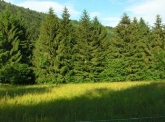 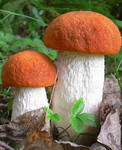 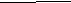 (В, из)  живет . Хорошо в  .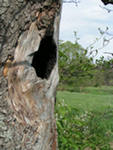 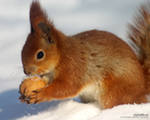 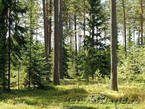 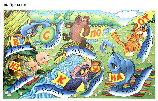 3. Расскажите правило, представленное рисунком.Сначала предлагается детям рассмотреть рисунок «Предлоги»Составление текста по иллюстрации при помощи планаРассмотри рисунок, озаглавь его.Составь текст по плану.Напиши текст.План1) Скоро прилетят птицы.2) Работа в мастерской.3) Новосёлы.Приемы создания собственных текстов:Прием «Напишите письмо».Обучающимся нужно написать кому-либо письмо от имени героя произведения, это позволяет поставить себя на место другого, соотнести его мысли и чувства со своими.Прием «Пишем сказку на новый лад». Ребята получают листочки бумаги, на которых обозначены персонажи любимых сказок, но при этом включены  слова из нашего современного лексикона.
Колобок, бабушка, дедушка, волк, лиса, медведь, велосипед, соревнования.
Ребята должны написать сказку, используя предложенные слова, на современный лад. Время написания сказки 7 минут. Группа разыгрывает сказку по ролям.Прием   «Составление  телеграммы,  инструкции,  памятки»   научит       отбирать наиболее важную информацию из прочитанного и представить ее в сжатом, лаконичном виде.Прием «Письмо по кругу» предлагает групповую форму работы.  Детям нужно не только размышлять на заданную тему, но и согласовывать свое мнение с членами группы. У каждого члена группы – тетрадь и ручка, каждый записывает несколько предложений на заданную тему, затем передает тетрадь соседу, который должен продолжить его размышления. Тетради передаются до тех пор, пока каждая тетрадь не вернется к своему хозяину.Прием «Написания эссе» -это письменное размышление на заданную тему, прозаическое сочинение небольшого объема и свободной композиции. Оно выражает индивидуальные впечатления и соображения по конкретной теме, проблеме (раздумья, размышления о жизни, о событиях).   Нужно учитывать, что текст - это сложный организм, в котором взаимодействуют языковые средства всех уровней языковой системы. Но теория текста становится основой развития чувства языка в том случае, если отбор теоретических сведений сориентирован   на практическую деятельность учащихся.